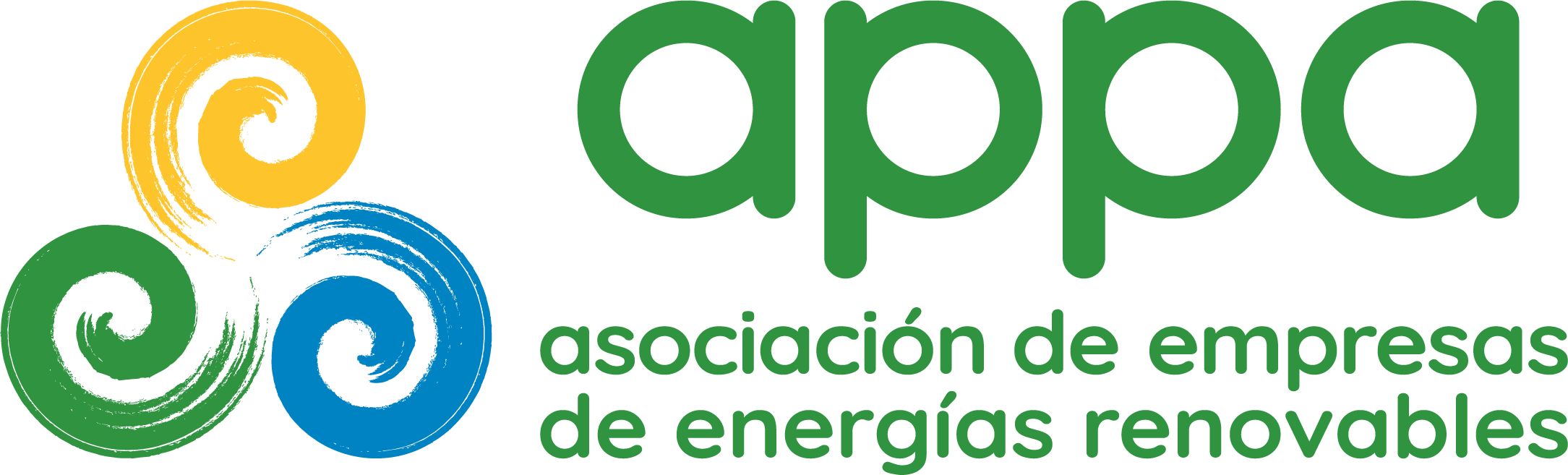 SOLICITUD DE ADMISIÓNSOCIO SECCIÓN AUTOCONSUMODE ….............................................................................................(nombre de la empresa)SOLICITUD DE ADMISIÓN SOCIO AUTOCONSUMO Dª /D. .............................................................................................. en representación de la empresa ....................................................................................................., afirmo conocer el funcionamiento de las actividades que se desarrollan en el ámbito de la Asociación de Empresas de Energías Renovables (APPA) y por ello,SOLICITO la inclusión como socio de APPA aceptando los derechos y deberes que estatutariamente están recogidos.Muy atentamente,			En ....................................... de .........................  de ..............								(firma y sello empresa) DATOS DE LA EMPRESA NOMBRE DE LA EMPRESA:  NOMBRE DE LA EMPRESA:  NOMBRE DE LA EMPRESA:  NOMBRE DE LA EMPRESA:  NOMBRE DE LA EMPRESA:  C.I.F:Actividad: Actividad: Actividad: Actividad: Domicilio social:Domicilio social:Domicilio social:Domicilio social:Domicilio social:Código postal: Código postal: Municipio: Municipio: Municipio: Provincia: Provincia: Provincia: País: País: Domicilio Fiscal (si es distinto al domicilio social): Domicilio Fiscal (si es distinto al domicilio social): Domicilio Fiscal (si es distinto al domicilio social): Domicilio Fiscal (si es distinto al domicilio social): Domicilio Fiscal (si es distinto al domicilio social): Página web: Página web: Página web: Página web: Fax: Representante: Representante: Representante: Representante: Representante: Cargo en la Empresa: Cargo en la Empresa: Cargo en la Empresa: Cargo en la Empresa: Cargo en la Empresa: e-mail: e-mail: e-mail: Teléfono: Teléfono: Otros datos de contacto para recibir información de APPA RenovablesOtros datos de contacto para recibir información de APPA RenovablesOtros datos de contacto para recibir información de APPA RenovablesOtros datos de contacto para recibir información de APPA RenovablesOtros datos de contacto para recibir información de APPA RenovablesNombre:Cargo:e-mail: Nombre:Cargo:e-mail: Nombre:Cargo:e-mail: Teléfono: Teléfono: Nombre:Cargo:e-mail: Nombre:Cargo:e-mail: Nombre:Cargo:e-mail: Teléfono: Teléfono: ACTIVIDAD PRINCIPAL DE LA EMPRSAACTIVIDAD PRINCIPAL DE LA EMPRSAACTIVIDAD PRINCIPAL DE LA EMPRSA……